 H & M spol. s r. o. hledá do svého týmu kandidáta na pozici: 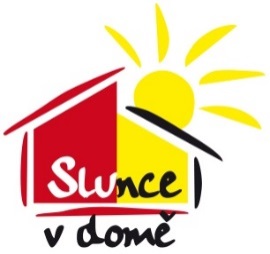 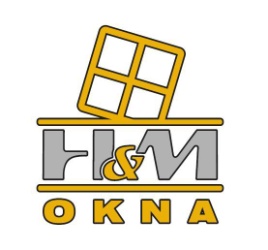 Asistent/asistentka jednatelePožadujeme: min. SŠ vzdělání, stavební obor výhodouzkušenosti v oblasti marketingu a reklamy výhodou  dobrá znalost práce na PCaktivní pracovní přístupodpovědnost a samostatnostkreativní myšleníochotu učit se novým věcemznalost NJ a AJ výhodouNabízíme:platové ohodnocení odpovídající dané pozicipráci v příjemném a moderním pracovní prostředípříspěvek na stravování a rekreacizískání širokých praktických zkušenostíNástup: ihned / dohodouMísto výkonu práce: KuchařovicePísemné nabídky se strukturovaným životopisem prosím zasílejte e-mailem na volarikova@ham.cz poštou či osobně H&M spol. s r.o., 8. května 122, 669 02 Kuchařovice